Coal Market worksheetLook at the slide international Coal exports from NSW 1886 and answer the following”1 How many of these were British Colonies?	__________________________2 What is Sandwich Islands now called?		__________________________3 Where is Kaiser Wilhelm’s Land?		____________________________	4 What country colonized Kaiser Wilhelm’s Land? ___________________________5 List the market percentage of the following:a Percentage overseas exports 1923  ___________b Percentage overseas exports 1928  ___________c Percentage overseas exports 2011 ____________e Percentage of coal used in Australia 1923  __________f  Percentage of coal used in Australia 1928  __________g Percentage of coal used in Australia 2011  __________6 Which market was the biggest market in?1923  ___________1928 ___________2011 ___________7How has the coal market in NSW changed?______________________________________________________________________________________________________________________________________________________________________________________________________________________________________________________Look at the pie charts .8 Who was the biggest user of coal in NSW in 1923? ____________9 What percentage of coal was used to produce electricity in 1923?  _________10 What percentage of coal was used to produce electricity in 2008-2009?  _________11 What changes in technology have had an effect on the way NSW uses its Energy12 Use copies of the map on the next page to map countries NSW exported coal to in 1886 & 2010/11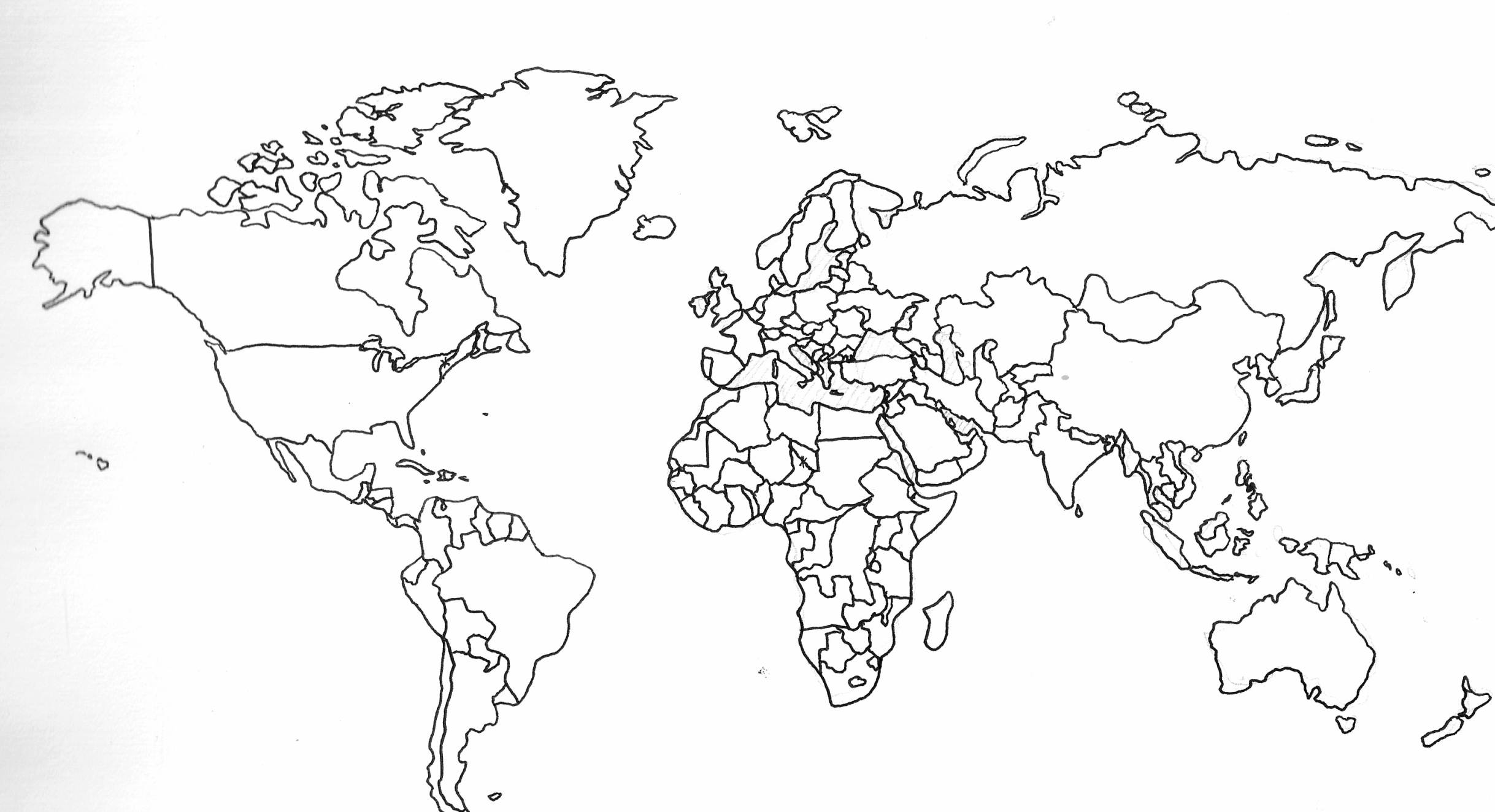 Research 13 From the colonies identified in International Coal exports from 1886